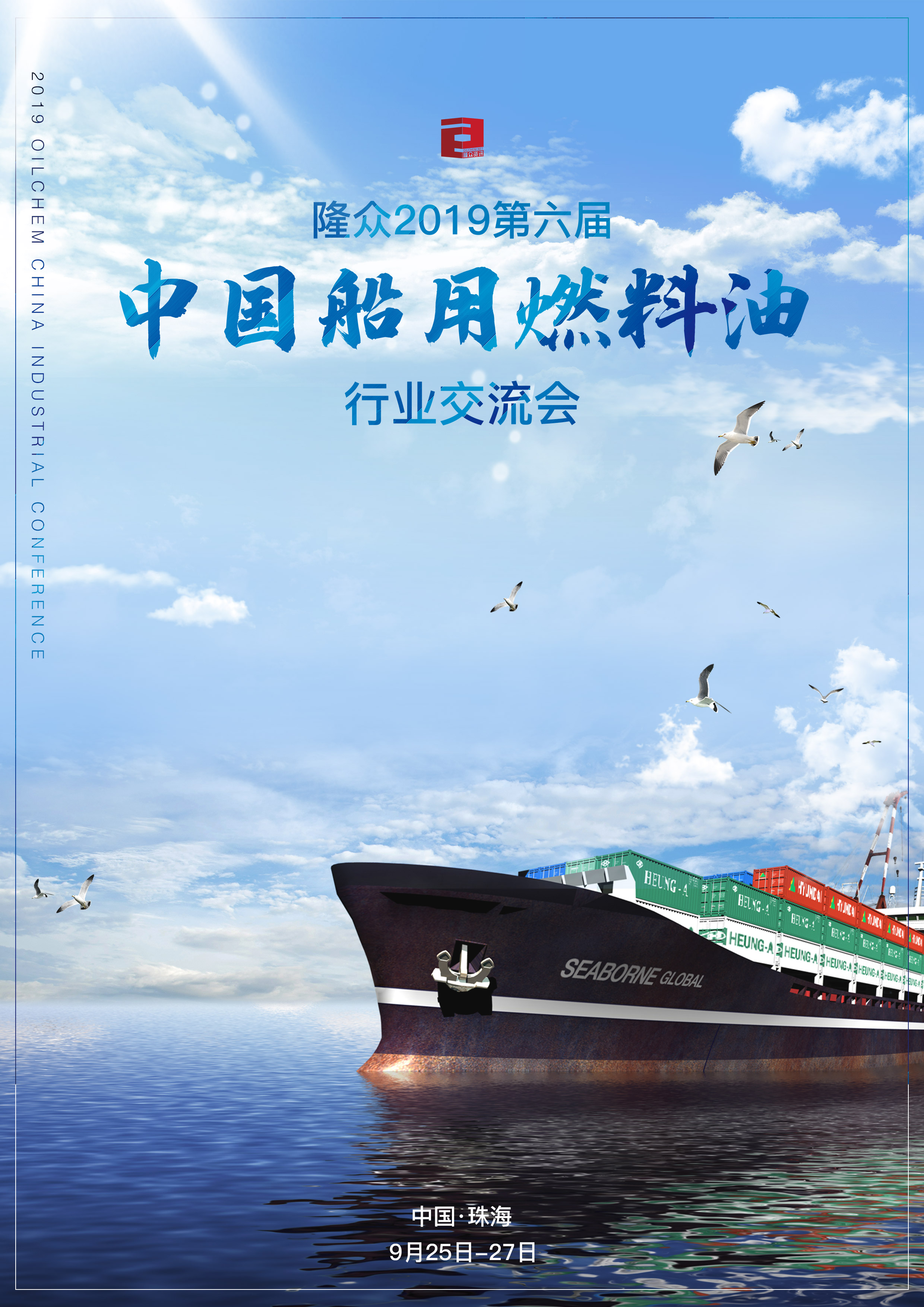 2019年航运市场表现疲软，内贸船燃需求量整体萎缩15%左右，同时环保和税务等因素令行业发展举步维艰。随着2020年临近，IMO政策实施在即，全球船燃低硫化给中国船燃市场带来新的供需格局。目前中石化布局10家炼厂、中石油布局8+1家炼厂，进行低硫燃料油的生产供应计划。另外，不同税号下的低硫船用燃料油混兑项目已陆续开展。燃料油一般贸易出口退税政策也在各单位推动下逐步落实，低硫燃料油资源的供应将产生巨大变化，中国内贸、保税燃料油市场因此迎来前所未有的新机遇和新挑战在此背景下，隆众资讯将召开2019第六届中国船用燃料油行业交流会，为市场客户搭建平台，相聚珠海，共同探讨新环境下，船燃相关企业的发展思路、方向。◆生产厂家:炼化企业、煤焦化厂、煤系深加工企业、页岩油厂等◆船燃原料贸易商、船舶燃料油调和商家、船燃贸易商◆内贸及保税燃料油船供油企业◆航运、船务等物流运输相关企业◆燃料油进出口企业、期货公司、投资公司、融资企业、石化交易平台（交易中心）◆港口码头、油库、港务、保税仓储、油品检测、仪器设备等第三方支持单位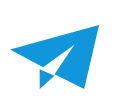 针对马上到来的IMO2020，国内外船供油企业做了哪些准备？市场产品转换中的市场机遇？国内产能过剩背景下，燃料油一般贸易出口退税政策逐步落实中，炼化企业如何把握全球低硫化商机？环保政策和出口政策影响下，国内低硫原料资源供应状况如何，内贸船燃原料将面临怎样的变化？从船燃原料端到航运终端，隆众平台丰富的资源，将为您精准匹配目标客户。☞调和原料类☜渣油、沥青料、水上油（中温煤焦油）、页岩油、煤柴、C9/芳烃塔底油、轻质循环油、稀释沥青、催化柴油、蜡油、油浆、减线油、洗油、酚油、乙烯焦油、黑柴、生物柴油、轮胎油、添加剂等。☞供应成品类☜内贸船用180/120cst燃料油、船用4#燃料油、船用轻质燃料油、国标0#柴油、进口燃料油、保税船用380cst燃料油、MGO、非标柴油、船用天然气、锅炉燃料油、船用润滑油等。日期时间内容9月25日10:00-14:00会议签到9月25日14:30-17:30供需交流专场9月25日18:00-20:30欢迎晚宴9月26日上午09:00-09:10开幕词9月26日上午09:10-09:502019年国际原油市场走势解析及2020年预测9月26日上午09:10-09:50---隆众资讯首席战略官 闫建涛9月26日上午09:50-10:30IMO2020对全球船用油供需变化影响、发展机遇9月26日上午09:50-10:30---中国船舶燃料有限责任公司9月26日上午10:30-11:00新形势下新加坡船供油市场运行状况、船燃品质常见问题解析9月26日上午10:30-11:00---执行总裁| SDE International Pte Ltd梁肇毅 /Neo Tiau Gee,Simon9月26日上午11:00-11:40炼化企业在全球船燃低硫化趋势中的应对措施9月26日上午11:00-11:40---中国石化燃料油销售有限公司9月26日上午12:00-14:30自助午餐、午休9月26日下午14:30-15:10内贸船供油指数发布+讨论环节9月26日下午15:10-15:50内贸船供油市场经营困境与2020年展望9月26日下午15:10-15:50---上海圣清石油化工有限公司9月26日下午15:50-16:30中国市场船燃原料供应情况和发展趋势9月26日下午15:50-16:30---山东隆众信息技术有限公司9月26日下午18:00-20:00答谢晚餐9月27日08:30-16:00商务活动9月27日08:30-16:00商务活动☀您可以选择以下报名方式☀您可以选择以下报名方式☀您可以选择以下报名方式☀您可以选择以下报名方式☀您可以选择以下报名方式☀您可以选择以下报名方式☀您可以选择以下报名方式报   名   热   线报   名   热   线发送邮件发送邮件直接传真回执此表直接传真回执此表业务人员业务人员公司名称（发票抬头）公司名称（发票抬头）会刊中宣传公司名称（如一致可不填）会刊中宣传公司名称（如一致可不填）☀参会代表1☀参会代表1☀参会代表1☀参会代表1☀参会代表1☀参会代表1☀参会代表1姓名先生/女士先生/女士职位职位手机号E-mail/QQE-mail/QQ电话传真传真☀参会代表2☀参会代表2☀参会代表2☀参会代表2☀参会代表2☀参会代表2☀参会代表2姓名先生/女士先生/女士职位职位手机号E-mail/QQE-mail/QQ电话传真传真☀参会代表3☀参会代表3☀参会代表3☀参会代表3☀参会代表3☀参会代表3☀参会代表3姓名先生/女士先生/女士职位职位手机号E-mail/QQE-mail/QQ电话传真传真经营产品酒店预订□是     □否□是     □否取票方式取票方式现场自取    □提前邮寄现场自取    □提前邮寄收费标准¥ 3800元/人(包含参会费、会议期间餐费、商务活动费用)¥ 3800元/人(包含参会费、会议期间餐费、商务活动费用)¥ 3800元/人(包含参会费、会议期间餐费、商务活动费用)¥ 3800元/人(包含参会费、会议期间餐费、商务活动费用)¥ 3800元/人(包含参会费、会议期间餐费、商务活动费用)¥ 3800元/人(包含参会费、会议期间餐费、商务活动费用)付款方式汇款单位:山东隆众信息技术有限公司汇款账号:1525 6101 0400 38017开 户 行:中国农业银行淄博高新技术产业开发区支行汇款单位:山东隆众信息技术有限公司汇款账号:1525 6101 0400 38017开 户 行:中国农业银行淄博高新技术产业开发区支行汇款单位:山东隆众信息技术有限公司汇款账号:1525 6101 0400 38017开 户 行:中国农业银行淄博高新技术产业开发区支行汇款单位:山东隆众信息技术有限公司汇款账号:1525 6101 0400 38017开 户 行:中国农业银行淄博高新技术产业开发区支行汇款单位:山东隆众信息技术有限公司汇款账号:1525 6101 0400 38017开 户 行:中国农业银行淄博高新技术产业开发区支行汇款单位:山东隆众信息技术有限公司汇款账号:1525 6101 0400 38017开 户 行:中国农业银行淄博高新技术产业开发区支行